Study on Areca sheath as an alternate dry fodder for cattle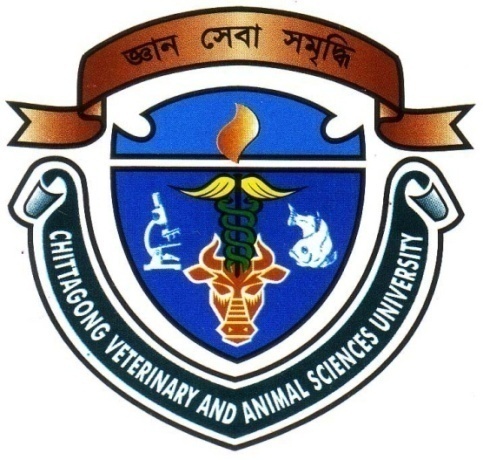 A production report presented in partial fulfillment of the requirement for the degree of Doctor Of Veterinary MedicineFaculty of Veterinary MedicineChittagong Veterinary and Animal Sciences University,Khulshi, Chittagong, BangladeshNovember 2016Study on Areca sheath as an alternate dry fodder for cattle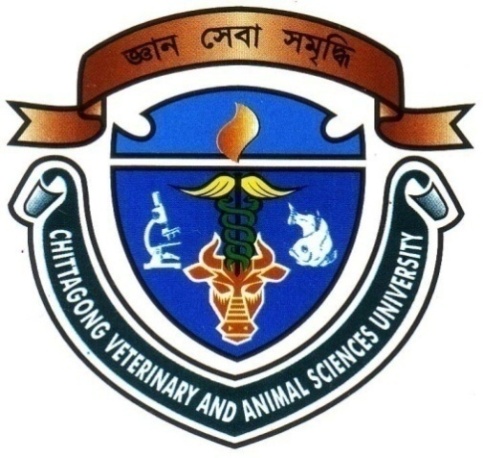  A production report submitted as per approved style and content                                     Table of contentsContent                                                                                            Page                                                                                                                           List of tables 	   iv	 List of figures	  ivList of abbreviations	  iv	 Abstract	  v	 Chapter 1: Introduction                                                                                       1-3            Chapter 2: Methods and Materials                                                                     4-7Photo Gallery                                                                                                         8-9Chapter 3: Results                                                                                               10-11Chapter 4: Discussion                                                                                         12-13Conclusion	 14Limitations	15References                                                                                                             16-17	 Acknowledgements	18	  Biography	19                                                List of Tables                                      List of Figures (Photo Gallery)                                               List of Abbreviations                                     ABSTRACTAreca nut cultivation as a commercial crop, the nut, called supari in Bangla, is quite extensive in Cox’s bazaar, Chittagong, Noakhali, Comilla, Bhola, many regions of Bangladesh and there is a possibility of using the fallen areca leaf sheath as an alternate resource. Areca leaf sheath has been evaluated for use as a fodder. The present study was conducted to evaluate the proximate composition of areca leaf sheath after its dried and shredded form. The laboratory analysis of areca sheath samples for its nutritional composition showed almost similar composition to rice straw. The DM, CP, CF, EE, NFE, total ash and sand silica content of areca sheath was 88.2, 1.9, 59.5, 0.1, 22.8, 3.9 and 2.2 percent, respectively. The total digestible nutrient was 49.3% of areca leaf sheath in DM basis. After finishing the laboratory task in CVASU, then compared to rice straw, found similar nutritional composition and minerals were better in dried areca leaf sheath. From this study it can be recommended that this unconventional dry leaf sheath may be used as safely cattle feed as alternative to rice straw in the diet of livestock.         Keyword: Areca leaf sheath, proximate component, paddy straw  Signature of Author:Robiul Hossen Rubel   Roll no: 11/23   Reg. no: 00667   Internship ID: C-22   Session: 2010-2011    Date :           Signature of supervisor:            Dr. Md. Hasanuzzaman                        ProfessorDepartment of Animal Science and NutritionFaculty of Veterinary Medicine Chittagong Veterinary and Animal Sciences University                  Date :Sl. no.                           Name of the TablesPage  no.Table- 01The nutrient composition of areca sheath found elsewhere of the world  6Table- 02Nutrient composition of Areca sheath found in laboratory  10Table- 03Composition of the nutrition value between areca sheath and rice straw  11Photo no.Page no.01.Areca trees (Areca catechu)802.Shedded areca sheath (whole)803.Fallen sheath collection804.Prepared sample805.Estimation of DM906.Estimation of CF907.Estimation of CP908.Estimation of Ash909.Estimation of Sand silica910.Provided areca sheath to cattle9Abbreviations ElaborationsBBSBangladesh  Bureau of StatisticsGDP  Gross Domestic ProductionDAEDepartment of Agriculture ExtensionNIANPThe National Institute of Animal Nutrition and PhysiologyCVASUChittagong Veterinary And Animal Sciences University